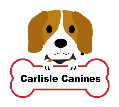 Liability WaiverAny references below to the word “I” also implies all others associated with me, including but not limited to helpers, friends and family members.  Any references to “Carlisle Canines” implies its agents, officers, owners, employees, subcontractors, customers, and prospective customers.This section applies to all current and prospective customers, employees, subcontractors, or anyone else who enters the premises of Carlisle Canines:I agree that if I get injured by a dog at Carlisle Canines, I will not hold Carlisle Canines liable for any injuries or damages that may occur.This section applies to anyone who brings their dog on the Carlisle Canines premises for any reason:I have disclosed to Carlisle Canines all known risks, dangers, and medical conditions associated with my dog(s).I understand that I am solely liable for medical care expenses and damages that result from injuries caused by my dog, and/or that I will resolve the matter directly with the owner(s) of the other dog(s) based on applicable laws.I understand that Carlisle Canines may refuse service to my dog for any reason it deems necessary, including but not limited to, overly aggressive behavior, overly excessive barking, and illness.I agree that there are inherent risks in sending my dog to any dog activity center, such as illness or injury, and I accept these risks. Carlisle Canines will not be liable for any illness or injury that may occur to my dog(s).I authorize Carlisle Canines to take actions they deem as necessary to ensure the health, well-being, and safety of my dog(s), and to take reasonable action to resolve any medical problems that may arise while my dog(s) is in their care. I agree to assume full financial responsibility for any and all expenses incurred as a result of their actions. I understand that Carlisle Canines staff is expected to make a reasonable attempt to contact me before incurring such expenses, that they may need to incur such expenses if they can’t reach me, and that an emergency situation could arise where it would not be feasible for them to contact me before the expense is incurred.I understand that, as is the norm in the pet care industry, under no circumstances will Carlisle Canines be liable for damages to or by my dog(s).I waive all claims or actions against Carlisle Canines, relating to the care, control, health, and/or safety of my dog(s) arising while my dog(s) is in their care.I certify that:	-	I am the legal owner of the dog(s) I am sending to Carlisle Canines.	-	That my dog(s) is currently and properly licensed.	-	That, to my knowledge, my dog(s) has not been exposed to kennel cough, distemper, rabies or parvovirus within the past thirty days.	-	My dog(s) are current on their vaccinations as indicated on the Vet information I have submitted.This form must be mailed or hand-delivered to Carlisle Canines with an original signature. 	Signed:  _______________________________________________________________ 	Print Name:   ___________________________________________________________	Date:    ________________________________________________________________